Príloha č. 1 Návrh na plnenie kritérií Cenová ponukaIDENTIFIKAČNÉ ÚDAJE ZADÁVATEĽA:Názov:			Mesto Rajec Sídlo:			Námestie SNP 2/2, 015 22  RajecIČO:			00321575DIČ:			2020637102Telefón:		041/501 76 521Kontaktná osoba: 	Ing. Ján Rybárik – primátore-mail: 			primator@rajec.skIDENTIFIKAČNÉ ÚDAJE uchádzača:Názov dodávateľa:			Sídlo:					IČO:					DIČ:					 Štatutár/Kontaktná osoba:		Tel.:					e-mail:					V ........................................ , dňa ...............................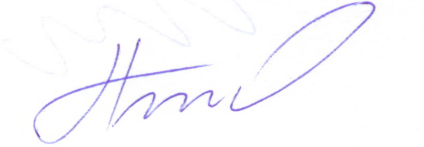 																				.....................................................								Pečiatka a podpis uchádzačaPríloha č. 2 Opis predmetu zákazky – technická špecifikáciaElektromobil, typ N1 doplniť továrenskú značku, označenie								Príloha č. 3Kúpna zmluvauzavretá podľa § 409 a násl. zákona č. 513/1991 Zb. Obchodného zákonníka v znení neskorších predpisovČlánok I.Kupujúci:Názov:		Mesto Rajec    Sídlo:			Námestie SNP 2/2, 015 22  Rajec   IČO:			00321575   DIČ:			2020637102   Bankové spojenie:	VÚB, a.s.   Číslo účtu:                	SK36 0200 0000 0032 4248 1058   Telefón:		041/501 76 521   Kontaktná osoba: 	Ing. Ján Rybárik – primátor   e-mail: 		primator@rajec.skPredávajúci:	Názov:			 Sídlo:			IČO:			DIČ:	Bankové spojenie:	 Číslo účtu:			Telefón:		Kontaktná osoba: 	e-mail: 			Článok II.Úvodné ustanoveniePodkladom pre uzatvorenie tejto zmluvy je výsledok verejného obstarávania na predmet zákazky „Elektromobil pre mesto Rajec“ podľa zákona č. 343/2015 Z.z. o verejnom obstarávaní a o zmene a doplnení niektorých zákonov.  Na základe žiadosti kupujúceho o poskytnutie finančných prostriedkov na podporu elektromobility formou dotácie z Environmentálneho fondu, rozhodol minister životného prostredia SR dňa 15.8.2018 pod číslom rozhodnutia 130326/J1-32/18  pridelení dotácie vo výške 30.000,- € (ďalej „dotácia“).Článok III.Predmet zmluvyPredmetom tejto kúpnej zmluvy je záväzok predávajúceho previesť na kupujúceho vlastnícke právo k predmetu kúpy uvedeného v ods. 2. tohto článku zmluvy a záväzok kupujúceho predmet kúpy prevziať a zaplatiť zaň kúpnu cenu za podmienok dohodnutých v čl. VI. tejto zmluvy. Predmetom kúpy je elektromobil kategórie N1 s požadovanými technickými parametrami, vybavením a príslušenstvom podľa podrobnej špecifikácie uvedenej v prílohe č. 1 tejto zmluvy, ktoré je vo vlastníctve predávajúceho: Predávajúci spolu s dodaním predmetu kúpy kupujúcemu odovzdá:  preberací protokol,  platný technický preukaz,  návod na obsluhu a údržbu elektromobilu v slovenskom jazyku,  servisnú knižku v slovenskom jazyku,  certifikát o zhode,  aktivované kľúče od elektromobilu v počte 2 ks,  povinnú výbavu elektromobilu v zmysle všeobecne záväzných právnych predpisov.Článok IV.Termín a miesto plneniaPredávajúci sa zaväzuje dodať kupujúcemu predmet kúpy v termíne najneskôr do 15.03.2019 tak ako je definované v článku VI. tejto kúpnej zmluvy.Miestom plnenia (miesto dodania predmetu kúpy) je sídlo kupujúceho: Mesto Rajec, Nám.SNP 2/2, 015 22  Rajec.Článok V.Kúpna cenaKúpna cena bola stanovená na základe cenovej ponuky predávajúceho:V zmysle špecifikácie v prílohe č. 1	cena celkom bez DPH ..................,-- EUR 	DPH 20% .....................................,-- EUR 	cena celkom s DPH ......................,-- EUR. 	slovom: .................................................. vrátane DPHV kúpnej cene je zahrnuté zabezpečenie komplexných služieb spojených s dodaním predmetu kúpy do určeného miesta plnenia uvedeného v čl. IV. ods. 2 tejto zmluvy.Zmluvné strany sa dohodli, že vlastníctvo k predmetu kúpy prejde z predávajúceho na kupujúceho dňom uhradenia celej kúpnej ceny a zároveň protokolárneho odovzdania predmetu  kúpy. Článok VI.Platobné a fakturačné podmienkyKúpna cena bude uhradená v prípade dodávky vozidla zo strany predávajúceho:Do dátumu 15.12.2018 – na základe vystavenej faktúry – daňového dokladu,  ktorý  kupujúci uhradí predávajúcemu vo dvoch častiach nasledovne:Prvú časť vo výške svojho podielu na spolufinancovaní kúpnej ceny predstavujúcu rozdiel celkovej kúpnej ceny s DPH uvedenej v článku V. bode 1 a sumy dotácie, splatnú v zmysle bodu 2) tohto článku.Druhú časť predstavujúcu pridelenú dotáciu vo výške 30 000,00 EUR uhradí kupujúci do troch dní po obdržaní dotácie z Environmentálneho fondu, najneskôr však do 30 dní od prevzatia vozidla bez ohľadu na obdržanie dotácie.Po dátume 15.12.2018 na základe zálohovej faktúry, ktorú  predávajúci vystaví kupujúcemu avšak predávajúci sa zaväzuje, že dodá predmet kúpy najneskôr do 15.03.2019. Kupujúci uhradí predávajúcemu faktúru vo dvoch častiach nasledovne:Prvú časť vo výške svojho podielu na spolufinancovaní kúpnej ceny predstavujúcu rozdiel celkovej kúpnej ceny s DPH uvedenej v článku V. bode 1 a sumy dotácie, splatnú v zmysle bodu 2) tohto článku.Druhú časť predstavujúcu pridelenú dotáciu vo výške 30 000,00 EUR uhradí kupujúci do troch dní po obdržaní dotácie z Environmentálneho fondu, najneskôr však do 30 dní od prevzatia vozidla bez ohľadu na obdržanie dotácie.Po riadnom odovzdaní a prevzatí predmetu kúpy medzi zmluvnými stranami, bude vystavená faktúra – daňový doklad, ktorá musí spĺňať náležitosti podľa zákona č. 431/2002 Z. z. o účtovníctve v znení neskorších predpisovFaktúra ako aj zálohová faktúra je splatná do 30 dní od jej doručenia kupujúcemu. V prípade, že faktúra nebude obsahovať všetky náležitosti daňového dokladu, resp. po stránke vecnej, alebo formálnej nebude faktúra správne vystavená, kupujúci ju vráti predávajúcemu najneskôr do 14 kalendárnych dní od jej doručenia na opravu. V takom prípade plynie nová lehota splatnosti odo dňa doručenia opravenej (novej) faktúry kupujúcemu.Článok VII.Odovzdanie a prevzatie predmetu kúpyOdovzdanie a prevzatie predmetu kúpy bude vykonané poverenými zástupcami predávajúceho a kupujúceho v mieste sídla predávajúceho.Predávajúci je povinný preukázateľným spôsobom upovedomiť kupujúceho o dodaní predmetu kúpy aspoň 2 pracovné dni vopred tak, aby kupujúci mohol poskytnúť potrebnú súčinnosť. Meno povereného zástupcu kupujúceho na prevzatie predmetu kúpy kupujúci preukázateľne oznámi predávajúcemu najneskôr 1 deň pred dodaním predmetu kúpy. Pred odovzdaním predmetu kúpy je predávajúci povinný vykonať predpredajný servis, zaškoliť povereného zástupcu kupujúceho na obsluhu a bežnú údržbu vozidla.Pri odovzdávaní predmetu kúpy je predávajúci povinný predviesť funkčnosť dodávaného vozidla a vykonať skúšobnú jazdu s povereným zástupcom, resp. zástupcami kupujúceho.Pri odovzdaní a prevzatí predmetu kúpy podpíšu poverení zástupcovia zmluvných strán preberací protokol, podpísaním ktorého sa považuje vozidlo za prevzaté.Článok VIII.Zánik zmluvyTáto zmluva môže zaniknúť: písomnou dohodou zmluvných strán, odstúpením od zmluvy v písomnej forme. Kupujúci je oprávnený odstúpiť od zmluvy:ak predávajúci nedodá predmet kúpy v termíne a do dohodnutého miesta plnenia v zmysle čl. IV. tejto zmluvy. ak dodaný predmet kúpy nespĺňa požiadavky uvedené v čl. III. a v prílohe č. 1 tejto kúpnej zmluvy.Predávajúci je oprávnený odstúpiť od zmluvy v prípade, ak kupujúci neuhradí kúpnu cenu v termíne stanovenom v zmysle čl. VI. ods. 2 tejto zmluvy. V odstúpení musí byť oznámený dôvod, pre ktorý strana od zmluvy odstupuje. Účinky odstúpenia nastávajú dňom jeho doručenia. Článok IX.Záručná doba a asistenčné službyPredávajúci poskytuje záruku na predmet kúpy nasledovne:Detail záručných podmienok:3 roky/100 000 km na štandardné diely5 rokov/100 000 km na špeciálne elektrické diely elektromobilu8 rokov/160 000 km na kapacitu článkov batérie12 rokov/ km bez obmedzenia na prehrdzavenie karosériePredávajúci poskytuje záruku na neprehrdzavenie karosérie po dobu 12 rokov.Záručná doba podľa ods. 1. a 2. začína plynúť dňom písomného prevzatia vozidla kupujúcim na základe preberacieho protokolu.Vadou sa rozumie odchýlka v kvalite, rozsahu, parametroch a funkčnosti predmetu kúpy stanovených v tejto kúpnej zmluve.Výluky zo záruky sú definované v záručných podmienkach výrobcu vozidla uvedených v „Záručnej knižke“ odovzdanej kupujúcemu spolu s vozidlom.Oznámenie vád (reklamácia) musí byť vykonané písomne, telefonicky alebo e-mailom (dodatočne písomne potvrdené), inak je neplatné. Musí obsahovať označenie vady, miesto, kde sa vada nachádza a popis, ako sa vada prejavuje.Predávajúci je povinný prevziať elektromobil od kupujúceho za účelom vykonania servisných služieb kedykoľvek počas pracovnej doby, v termíne dohodnutom zmluvnými stranami. V prípade reklamácií najneskôr najbližší pracovný deň po oznámení vady kupujúcim.  Predávajúci je povinný začať výkon požadovaných servisných služieb  bezodkladne, najneskôr nasledujúci pracovný deň po prevzatí vozidla od objednávateľa.Celkový čas plnenia servisných služieb podľa objednávky bude dohodnutý pri odovzdaní a prevzatí elektromobilu predávajúcim, a to na základe predpokladaného rozsahu prác pri zohľadnení dostupnosti náhradných dielov potrebných k oprave na sklade predávajúceho a prevádzkových možností predávajúceho. Predávajúci sa zaväzuje poskytovať na predmet zmluvy bezplatné asistenčné služby po dobu troch rokov. Doba poskytovania týchto služieb začína plynúť dňom písomného prevzatia vozidla kupujúcim na základe preberacieho protokolu.Záručná doba a doba poskytovania bezplatných asistenčných služieb neplynie po dobu, počas ktorej sú na vozidle v rámci záručnej opravy odstraňované vady, za ktoré zodpovedá predávajúci a kupujúci nemôže vozidlo počas tejto doby používať.Článok X.Záverečné ustanoveniaTáto zmluva nadobúda platnosť dňom jej podpísania obidvoma zmluvnými stranami a účinnosť dňom nasledujúcim po dni zverejnenia na webovom sídle Mesta Rajec.Zmluvné strany sa zaväzujú riešiť spory vyplývajúce z tejto zmluvy prednostne formou písomnej dohody zmluvných strán. V prípade, že sa spor nevyrieši vzájomnou dohodou, hociktorá zo zmluvných strán je oprávnená predložiť spor na riešenie príslušnému súdu Slovenskej republiky.Vzťahy neupravené touto zmluvou sa riadia príslušnými ustanoveniami Obchodného zákonníka č. 513/1991 Zb. Zmluvné strany prehlasujú, že táto zmluva bola uzavretá na základe ich pravej a slobodnej vôle, vážne, zrozumiteľne, nie v tiesni alebo za nápadne nevýhodných podmienok a že si ju pred jej podpisom prečítali a s jej obsahom súhlasia.Kupujúci si vyhradzuje právo odstúpiť od kúpnej zmluvy a nežiadať predmet plnenia, v prípade, ak nebude podpísaná Zmluva o poskytnutie dotácie s Environmentálny fondom.Táto zmluva je vyhotovená v štyroch vyhotoveniach, z ktorých kupujúci obdrží dve a predávajúci dve vyhotovenie.Prílohy zmluvy:Príloha č. 1 – Technická špecifikácia predmetu zákazkyPríloha č. 2 – Rozpočet  Kupujúci:  					                   Predávajúci:...................................................					...................................................Meno, pečiatka a podpis kupujúceho				meno, pečiatka a podpis predávajúceho	Príloha č. 1 zmluvyOpis predmetu zákazky – technická špecifikáciaElektromobil, typ N1 doplniť továrenskú značku, označeniePríloha č. 2 zmluvy RozpočetPredmet zákazkyCena bez DPH Sadzba DPHSuma DPH Cena s DPH Elektromobil typ N11 ksTovárenská značka, označenie doplniťTechnická špecifikáciaSplnenie podmienky predkladateľa cenovej ponukyáno/nie, prípadne uviesť presnú hodnotuABS, ESPAirbag vodiča a spolujazdcaImobilizérPredné hmlové svetláRezervné kolesoBatéria min. 40 kWhPneumatiky R15Vyhrievané predné sedadlá a volantKlimatizáciaBezkľúčový vstup a štartovanieElektricky nastaviteľné spätné zrkadláPalubný počítačTempomatRádio s BluetoothomZadná parkovacia kameraDĺžka min 4500 – 4600 mmMax. výkon: nad 80 kWKombinovaná spotreba podľa WLTP: menej ako 265 Wh/kmKombinovaný dojazd v km podľa WLTP: min 200Minimálny objem nákladného priestoru: 4 m3Dodanie: do termínu uvedeného na objednávke, najneskôr do 15.03.2019Záruka min 3 rokyFarba červenáPredmet zmluvy:  1ks elektromobil Predmet zmluvy:  1ks elektromobil Predmet zmluvy:  1ks elektromobil Predmet zmluvy:  1ks elektromobil Predmet zmluvy:  1ks elektromobil Predmet zmluvy:  1ks elektromobil Predmet zmluvy:  1ks elektromobil Predmet zmluvy:  1ks elektromobil Predmet zmluvy:  1ks elektromobil Predmet zmluvy:  1ks elektromobil Predmet zmluvy:  1ks elektromobil Predmet zmluvy:  1ks elektromobil Predmet zmluvy:  1ks elektromobil Predmet zmluvy:  1ks elektromobil Predmet zmluvy:  1ks elektromobil Predmet zmluvy:  1ks elektromobil Predmet zmluvy:  1ks elektromobil Predmet zmluvy:  1ks elektromobil Predmet zmluvy:  1ks elektromobil Predmet zmluvy:  1ks elektromobil Predmet zmluvy:  1ks elektromobil Predmet zmluvy:  1ks elektromobil Predmet zmluvy:  1ks elektromobil Predmet zmluvy:  1ks elektromobil Predmet zmluvy:  1ks elektromobil  Elektromobil N1 Elektromobil N1 Elektromobil N1 Elektromobil N1 Elektromobil N1 Elektromobil N1 Elektromobil N1 Elektromobil N1 Elektromobil N1 Elektromobil N1 Elektromobil N1 Elektromobil N1 Elektromobil N1 Elektromobil N1 FARBA: FARBA: FARBA:červenáčervenáčervenáčervenáčervenáčervenáčervenáčervenáčervenáčervenáčervenáČALUNENIE:ČALUNENIE:ČALUNENIE:čiernečiernečiernečiernečiernečiernečiernečiernečiernečiernečierneZákladná cena elektromobilu (vrátane DPH) so sériovou výbavou podľa cenníka platného v čase objednania:Elektromobil bude dodaný s touto doplnkovou výbavou: Zľava Cena elektromobilu po odčítaní zľavy (kúpna cena vrátane DPH):Záloha (preddavok zaplatený ku dňu objednávky elektromobilu)  ak relevantnéPoznámka:V ....................................................V ....................................................Dňa: ..............................................Dňa: ..............................................Technická špecifikáciaSplnenie podmienky predkladateľa cenovej ponukyáno/nie, prípadne uviesť presnú hodnotuABS, ESPAirbag vodiča a spolujazdcaImobilizérPredné hmlové svetláRezervné kolesoBatéria min. 40 kWhPneumatiky R15Vyhrievané predné sedadlá a volantKlimatizáciaBezkľúčový vstup a štartovanieElektricky nastaviteľné spätné zrkadláPalubný počítačTempomatRádio s BluetoothomZadná parkovacia kameraDĺžka min 4500 – 4600 mmMax. výkon: nad 80 kWKombinovaná spotreba podľa WLTP: menej ako 265 Wh/kmKombinovaný dojazd v km podľa WLTP: min 200Minimálny objem nákladného priestoru: 4 m3Dodanie: do termínu uvedeného na objednávke, najneskôr do 15.03.2019Záruka min 3 rokyFarba červenáPredmet zmluvyPočet ksCena bez DPH Sadzba DPHSuma DPH Cena s DPH Elektromobil  typ N1 továrenská značka, označenie - doplniť1 ks